
Updated 01/01/2021

Harrisonburg Animal Hospital
Dog Boarding Intake Form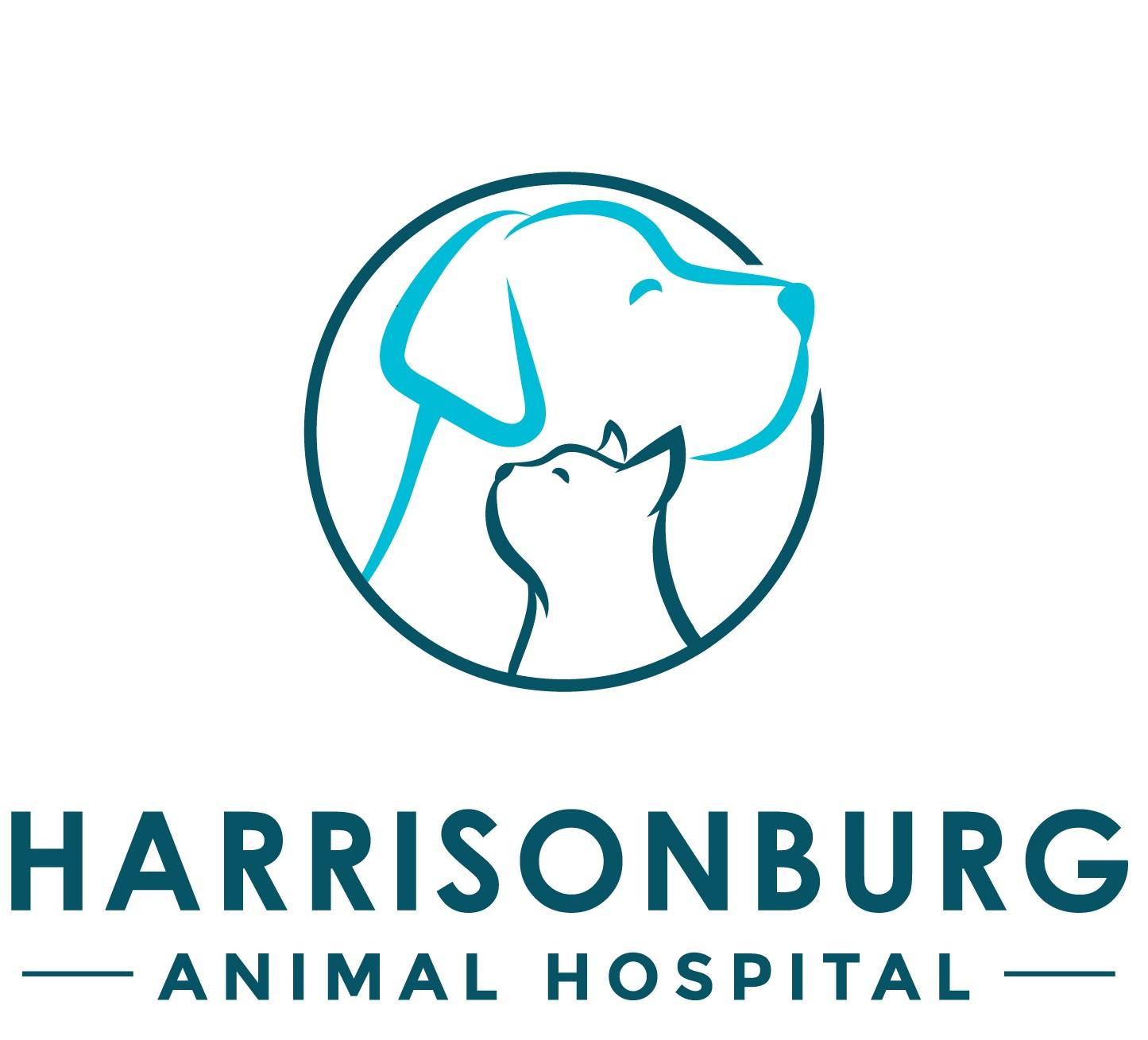 Please complete a separate form for each dog. Date: __________________________Patient StickerPlease answer the following questions completely and honestly. This information will help us to ensure a safe and enjoyable experience for your dog and other dogs using our boarding services. A staff member will review this form and go over our day boarding procedures with you after completion. Please let us know if you have questions or want to discuss any items in more detail. 1. How long have you had your dog?2. Where did you get your dog?  3. What knowledge do you have of your dog’s past history before living with you? (If applicable.)4. Does your dog have any physical disabilities or previous injuries that may limit their activity? 5. Does your dog have any allergies or sensitivities?6. Has your dog ever undergone training or behavior modification for any behavioral issues? If so, from which trainer? What were the issues addressed? What method of training was used? 7. Does your dog have a history of guarding or protecting food, toys, space/places, people?      Do they guard against humans or other animals?  If so, please explain. 8. Has your dog ever bitten, shown aggression toward or been in a fight with another dog?     If yes, please explain.  9. Has your dog ever played off leash with another dog or dogs before other than your own pets?     What behaviors do you observe when they play?10. How does your dog act when meeting another dog? Do you notice any difference in their reaction meeting another on leash? off leash? in your yard? in your house?11. Are there any particular breeds or similar characteristics in other dogs that your dog reacts to or is afraid of?  Color, sex, size, etc?12. Does your dog have any behavioral issues, destructive or reactive habits?       Any idea what triggers these behaviors?13. Has your dog ever bitten, shown aggression toward or attacked a person? If yes, please explain. 14. Is there anything else we should know about your dog that we have not asked about?I hereby acknowledge that the information I have provided about my dog on this form is accurate and complete to the best of my knowledge. I understand that dogs, including my own dog, may exhibit unpredictable behaviors that may not have been previously observed. I agree to inform HAH immediately if I observe any problematic behaviors my dog shows in between visits to HAH, including any signs of aggression towards humans or other dogs. Client Signature: ________________________________________  Date: _________________________